9 FATYM Vranov nad Dyjí, Náměstí 20, 671 03 Vranov nad Dyjí; 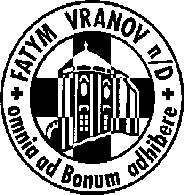 515 296 384, email: vranov@fatym.com; www.fatym.comBankovní spojení: Česká spořitelna č.ú.:1580474329/080018. 2. 1. neděle postní 7,30 Štítary – mše svatá + tichá sbírka na varhany7,30 Vratěnín – mše svatá9,00 Plenkovice – mše svatá9,15 Vranov – mše svatá 10,15 Olbramkostel – mše svatá11,11 Lančov – mše svatá19. 2. pondělí po 1. neděli postní – bl. Godšalk16,00 Vratěnín – mše svatá20. 2. úterý po 1. neděli postní – sv. Nikefor16,00 Uherčice – mše svatá18,06 Štítary – mše svatá21. 2. středa po 1. neděli postní – sv. Petr Damiani7,30 Olbramkostel – mše svatá 17,00 Šumná – svatá půlhodinka18,00 Lančov – bohoslužba slova22. 2. čtvrtek svátek Stolce sv. apoštola Petra17,00 Vranov – mše svatá 18,00 Šumná – mše svatá + příprava na 1. sv. přijímání + KC23. 2. pátek po 1. neděli postní – sv. Polykarp  8,00 Vranov – mše svatá16,30 Olbramkostel – mše svatá 18,00 Plenkovice – mše svatá18,06 Štítary – mše svatá 24. 2. sobota po 1. neděli postní25. 2. 2. neděle postní 7,30 Štítary – mše svatá 7,30 Vratěnín – mše svatá9,00 Plenkovice – mše svatá9,15 Vranov – mše svatá + sbírka na kostel10,15 Olbramkostel – mše svatá11,11 Lančov – mše svatá11,30 Šumná – mše svatáHeslo: Nebuďme jen věřící, ale s Bohem žijící..22. – 25. 2. exercicie pro malé marianky v Prosiměřicích, vede P. Marek Dunda, téma: Mám cíl, 18. 2. Štítary – tichá sbírka na varhany, 25. 2. Vranov – sbírka na kostel, 1. – 4. 3. DOET pro ženy – vede P. Milan Plíšek, téma: hovory o víře